Renseignements générauxNE COMPLÉTER QUE LES SECTIONS DES SUBVENTIONS POUR LESQUELLES VOUS AVEZ FORMULÉ UNE DEMANDEReddition de comptes pour le Fonds d’aide pour la protection des rivières à saumon Aide financière accordée pour :le volet formation et recyclage :       $le volet Activités et projets de protection:      $le volet Projets et équipement de protection :      $Reddition de comptes pour le Soutien aux décomptes de saumonAide financière accordée pour les décomptes de saumon       $Reddition de comptes pour le Transport de saumon en amont d’obstaclesAide financière accordée pour le transport de saumon       $5. Liste des pièces à joindre à la demandePièces justificatives des dépenses encourues par la formation et le recyclage des assistants à la protection de la faune, par les activités, les projets et l’équipement de protection et par les décomptes de saumon.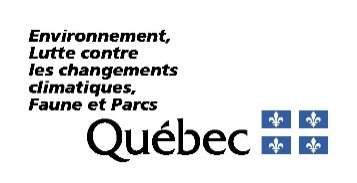 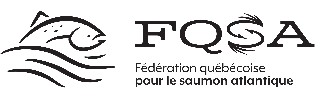 RAPPORT FINAL – ANNEXE 1Fonds d’aide pour la protection des rivières à saumonSous-volet 1 : Activités de protectionSous-volet 2 : Projets et équipements de protectionSous-volet 3 : Formation et recyclage Soutien aux décomptes de saumonTransport de saumon en amont d’obstacles1.1Identification de l’organismeNom :        Nom :        Adresse (no et rue) :       	Municipalité :       	Code postal :        Adresse (no et rue) :       	Municipalité :       	Code postal :        No téléphone :      No télécopieur :     Courrier électronique :      No téléphone :      No télécopieur :     Courrier électronique :      1.2Identification de la personne autorisée à agir au nom de l’organismePrénom et nom :       	Fonction :       	No téléphone :       Prénom et nom :       	Fonction :       	No téléphone :       1.3Date de la saison d’opération :      2.1Volet Formation et recyclage Volet Formation et recyclage Volet Formation et recyclage Volet Formation et recyclage Volet Formation et recyclage Annexer une copie des preuves et pièces justificatives liées à chacune des dépenses déclarées ci-dessous, dont un relevé de paie pour les employés concernés.Annexer une copie des preuves et pièces justificatives liées à chacune des dépenses déclarées ci-dessous, dont un relevé de paie pour les employés concernés.Annexer une copie des preuves et pièces justificatives liées à chacune des dépenses déclarées ci-dessous, dont un relevé de paie pour les employés concernés.Annexer une copie des preuves et pièces justificatives liées à chacune des dépenses déclarées ci-dessous, dont un relevé de paie pour les employés concernés.Annexer une copie des preuves et pièces justificatives liées à chacune des dépenses déclarées ci-dessous, dont un relevé de paie pour les employés concernés.Annexer une copie des preuves et pièces justificatives liées à chacune des dépenses déclarées ci-dessous, dont un relevé de paie pour les employés concernés.Nature de la dépenseNature de la dépenseNature de la dépenseNature de la dépenseNature de la dépenseCoûtsSalaires du personnel de protection durant leur formation ou recyclage par le MFFPSalaires du personnel de protection durant leur formation ou recyclage par le MFFPSalaires du personnel de protection durant leur formation ou recyclage par le MFFPSalaires du personnel de protection durant leur formation ou recyclage par le MFFPSalaires du personnel de protection durant leur formation ou recyclage par le MFFPTotal salaires:Nom de l’employéNom de l’employéSalaire ($/heure)Avantages sociaux (% salaire)Nb d’heures payéesTotal salaires:Total salaires:Total salaires:Total salaires:Total salaires:KilométrageKilométrageKilométrageKilométrageKilométrageRepasRepasRepasRepasRepasHébergementHébergementHébergementHébergementHébergementAntécédents judiciairesAntécédents judiciairesAntécédents judiciairesAntécédents judiciairesAntécédents judiciairesPhotos d’identitéPhotos d’identitéPhotos d’identitéPhotos d’identitéPhotos d’identitéTotalTotalTotalTotalTotalVolet Activités de protectionVolet Activités de protectionVolet Activités de protectionVolet Activités de protectionVolet Activités de protectionVolet Activités de protectionVolet Activités de protectionVolet Activités de protection2.2 A) Dépenses relatives à l’embauche du personnel : salaire et avantages sociaux des assistants à la protection de la faune et des gardiens de territoire.2.2 A) Dépenses relatives à l’embauche du personnel : salaire et avantages sociaux des assistants à la protection de la faune et des gardiens de territoire.2.2 A) Dépenses relatives à l’embauche du personnel : salaire et avantages sociaux des assistants à la protection de la faune et des gardiens de territoire.2.2 A) Dépenses relatives à l’embauche du personnel : salaire et avantages sociaux des assistants à la protection de la faune et des gardiens de territoire.2.2 A) Dépenses relatives à l’embauche du personnel : salaire et avantages sociaux des assistants à la protection de la faune et des gardiens de territoire.2.2 A) Dépenses relatives à l’embauche du personnel : salaire et avantages sociaux des assistants à la protection de la faune et des gardiens de territoire.2.2 A) Dépenses relatives à l’embauche du personnel : salaire et avantages sociaux des assistants à la protection de la faune et des gardiens de territoire.2.2 A) Dépenses relatives à l’embauche du personnel : salaire et avantages sociaux des assistants à la protection de la faune et des gardiens de territoire.2.2 A) Dépenses relatives à l’embauche du personnel : salaire et avantages sociaux des assistants à la protection de la faune et des gardiens de territoire.Annexer une copie du relevé de paie pour les employés concernés et toutes autres preuves ou pièce justificative pour chaque dépense.NOTE : L’organisme n’a pas à préciser le nombre d’heures travaillées en protection de la faune ni à faire le calcul des dépenses totales en salaires. Celui-ci sera fait par le par le ministère des Forêts, de la Faune et des Parcs à partir des heures compilées dans les comptes rendus journaliers (assistants) ou mensuels (gardiens) transmis à la Direction régionale de la protection de la faune par le personnel de protection de votre organisme. Cette information sera utilisée par le Ministère pour déterminer les dépenses salariales effectuées en protection de la faune au cours de la saison.Annexer une copie du relevé de paie pour les employés concernés et toutes autres preuves ou pièce justificative pour chaque dépense.NOTE : L’organisme n’a pas à préciser le nombre d’heures travaillées en protection de la faune ni à faire le calcul des dépenses totales en salaires. Celui-ci sera fait par le par le ministère des Forêts, de la Faune et des Parcs à partir des heures compilées dans les comptes rendus journaliers (assistants) ou mensuels (gardiens) transmis à la Direction régionale de la protection de la faune par le personnel de protection de votre organisme. Cette information sera utilisée par le Ministère pour déterminer les dépenses salariales effectuées en protection de la faune au cours de la saison.Annexer une copie du relevé de paie pour les employés concernés et toutes autres preuves ou pièce justificative pour chaque dépense.NOTE : L’organisme n’a pas à préciser le nombre d’heures travaillées en protection de la faune ni à faire le calcul des dépenses totales en salaires. Celui-ci sera fait par le par le ministère des Forêts, de la Faune et des Parcs à partir des heures compilées dans les comptes rendus journaliers (assistants) ou mensuels (gardiens) transmis à la Direction régionale de la protection de la faune par le personnel de protection de votre organisme. Cette information sera utilisée par le Ministère pour déterminer les dépenses salariales effectuées en protection de la faune au cours de la saison.Annexer une copie du relevé de paie pour les employés concernés et toutes autres preuves ou pièce justificative pour chaque dépense.NOTE : L’organisme n’a pas à préciser le nombre d’heures travaillées en protection de la faune ni à faire le calcul des dépenses totales en salaires. Celui-ci sera fait par le par le ministère des Forêts, de la Faune et des Parcs à partir des heures compilées dans les comptes rendus journaliers (assistants) ou mensuels (gardiens) transmis à la Direction régionale de la protection de la faune par le personnel de protection de votre organisme. Cette information sera utilisée par le Ministère pour déterminer les dépenses salariales effectuées en protection de la faune au cours de la saison.Annexer une copie du relevé de paie pour les employés concernés et toutes autres preuves ou pièce justificative pour chaque dépense.NOTE : L’organisme n’a pas à préciser le nombre d’heures travaillées en protection de la faune ni à faire le calcul des dépenses totales en salaires. Celui-ci sera fait par le par le ministère des Forêts, de la Faune et des Parcs à partir des heures compilées dans les comptes rendus journaliers (assistants) ou mensuels (gardiens) transmis à la Direction régionale de la protection de la faune par le personnel de protection de votre organisme. Cette information sera utilisée par le Ministère pour déterminer les dépenses salariales effectuées en protection de la faune au cours de la saison.Annexer une copie du relevé de paie pour les employés concernés et toutes autres preuves ou pièce justificative pour chaque dépense.NOTE : L’organisme n’a pas à préciser le nombre d’heures travaillées en protection de la faune ni à faire le calcul des dépenses totales en salaires. Celui-ci sera fait par le par le ministère des Forêts, de la Faune et des Parcs à partir des heures compilées dans les comptes rendus journaliers (assistants) ou mensuels (gardiens) transmis à la Direction régionale de la protection de la faune par le personnel de protection de votre organisme. Cette information sera utilisée par le Ministère pour déterminer les dépenses salariales effectuées en protection de la faune au cours de la saison.Annexer une copie du relevé de paie pour les employés concernés et toutes autres preuves ou pièce justificative pour chaque dépense.NOTE : L’organisme n’a pas à préciser le nombre d’heures travaillées en protection de la faune ni à faire le calcul des dépenses totales en salaires. Celui-ci sera fait par le par le ministère des Forêts, de la Faune et des Parcs à partir des heures compilées dans les comptes rendus journaliers (assistants) ou mensuels (gardiens) transmis à la Direction régionale de la protection de la faune par le personnel de protection de votre organisme. Cette information sera utilisée par le Ministère pour déterminer les dépenses salariales effectuées en protection de la faune au cours de la saison.Annexer une copie du relevé de paie pour les employés concernés et toutes autres preuves ou pièce justificative pour chaque dépense.NOTE : L’organisme n’a pas à préciser le nombre d’heures travaillées en protection de la faune ni à faire le calcul des dépenses totales en salaires. Celui-ci sera fait par le par le ministère des Forêts, de la Faune et des Parcs à partir des heures compilées dans les comptes rendus journaliers (assistants) ou mensuels (gardiens) transmis à la Direction régionale de la protection de la faune par le personnel de protection de votre organisme. Cette information sera utilisée par le Ministère pour déterminer les dépenses salariales effectuées en protection de la faune au cours de la saison.Annexer une copie du relevé de paie pour les employés concernés et toutes autres preuves ou pièce justificative pour chaque dépense.NOTE : L’organisme n’a pas à préciser le nombre d’heures travaillées en protection de la faune ni à faire le calcul des dépenses totales en salaires. Celui-ci sera fait par le par le ministère des Forêts, de la Faune et des Parcs à partir des heures compilées dans les comptes rendus journaliers (assistants) ou mensuels (gardiens) transmis à la Direction régionale de la protection de la faune par le personnel de protection de votre organisme. Cette information sera utilisée par le Ministère pour déterminer les dépenses salariales effectuées en protection de la faune au cours de la saison.Prénom et nom de l’employéPrénom et nom de l’employéType d’emploiAssistant à la protection (A)/ gardien de territoire (G)Durée de l’emploiDurée de l’emploiDurée de l’emploiSalaire horaireAvantages sociauxAvantages sociauxPrénom et nom de l’employéPrénom et nom de l’employéType d’emploiAssistant à la protection (A)/ gardien de territoire (G)DébutFinFin$ / heure% salaire% salaire2.2 B) Autres frais de fonctionnement spécifiquement liés à la protection du territoire de pêche au saumon2.2 B) Autres frais de fonctionnement spécifiquement liés à la protection du territoire de pêche au saumon2.2 B) Autres frais de fonctionnement spécifiquement liés à la protection du territoire de pêche au saumon2.2 B) Autres frais de fonctionnement spécifiquement liés à la protection du territoire de pêche au saumon2.2 B) Autres frais de fonctionnement spécifiquement liés à la protection du territoire de pêche au saumon2.2 B) Autres frais de fonctionnement spécifiquement liés à la protection du territoire de pêche au saumon2.2 B) Autres frais de fonctionnement spécifiquement liés à la protection du territoire de pêche au saumon2.2 B) Autres frais de fonctionnement spécifiquement liés à la protection du territoire de pêche au saumon2.2 B) Autres frais de fonctionnement spécifiquement liés à la protection du territoire de pêche au saumonDépenseDépenseDépenseDépense      $      $      $      $      $      $      $      $      $      $      $      $      $      $      $      $Volet Projets et équipement de protectionVolet Projets et équipement de protectionVolet Projets et équipement de protectionVolet Projets et équipement de protectionVolet Projets et équipement de protectionVolet Projets et équipement de protectionVolet Projets et équipement de protectionVolet Projets et équipement de protectionLe cas échéant, dépenses liées à des projets ou à l’acquisition d’équipements ayant fait l’objet de la demande d’aide financièreAnnexer les pièces justificatives (factures, reçus, preuves de paiements)Le cas échéant, dépenses liées à des projets ou à l’acquisition d’équipements ayant fait l’objet de la demande d’aide financièreAnnexer les pièces justificatives (factures, reçus, preuves de paiements)Le cas échéant, dépenses liées à des projets ou à l’acquisition d’équipements ayant fait l’objet de la demande d’aide financièreAnnexer les pièces justificatives (factures, reçus, preuves de paiements)Le cas échéant, dépenses liées à des projets ou à l’acquisition d’équipements ayant fait l’objet de la demande d’aide financièreAnnexer les pièces justificatives (factures, reçus, preuves de paiements)Le cas échéant, dépenses liées à des projets ou à l’acquisition d’équipements ayant fait l’objet de la demande d’aide financièreAnnexer les pièces justificatives (factures, reçus, preuves de paiements)Le cas échéant, dépenses liées à des projets ou à l’acquisition d’équipements ayant fait l’objet de la demande d’aide financièreAnnexer les pièces justificatives (factures, reçus, preuves de paiements)Le cas échéant, dépenses liées à des projets ou à l’acquisition d’équipements ayant fait l’objet de la demande d’aide financièreAnnexer les pièces justificatives (factures, reçus, preuves de paiements)Le cas échéant, dépenses liées à des projets ou à l’acquisition d’équipements ayant fait l’objet de la demande d’aide financièreAnnexer les pièces justificatives (factures, reçus, preuves de paiements)Le cas échéant, dépenses liées à des projets ou à l’acquisition d’équipements ayant fait l’objet de la demande d’aide financièreAnnexer les pièces justificatives (factures, reçus, preuves de paiements)Nature de la dépense Nature de la dépense Nature de la dépense Nature de la dépense Nature de la dépense Nature de la dépense Nature de la dépense Nature de la dépense Coûts ($)TOTAL DES COÛTSTOTAL DES COÛTSTOTAL DES COÛTSTOTAL DES COÛTSTOTAL DES COÛTSTOTAL DES COÛTSTOTAL DES COÛTSTOTAL DES COÛTS      $3.1États financiers des dépenses du projetÉtats financiers des dépenses du projetÉtats financiers des dépenses du projetÉtats financiers des dépenses du projetÉtats financiers des dépenses du projetÉtats financiers des dépenses du projetÉtats financiers des dépenses du projetDate de début des travaux :      Date de début des travaux :      Date de début des travaux :      Date de début des travaux :      Date de fin des travaux :      Date de fin des travaux :      Date de fin des travaux :      Date de fin des travaux :      SalaireSalaireSalaireSalaireSalaireSalaireSalaireSalaireNom de l’employéNom de l’employéFonctionTaux horaireTaux horaireAvantages sociauxNombre d’heures travaillées au projetCoût      $      $      $      $      $      $Fonctionnement (achat, entretien de matériel, frais de déplacement, de repas, etc.)Fonctionnement (achat, entretien de matériel, frais de déplacement, de repas, etc.)Fonctionnement (achat, entretien de matériel, frais de déplacement, de repas, etc.)Fonctionnement (achat, entretien de matériel, frais de déplacement, de repas, etc.)Fonctionnement (achat, entretien de matériel, frais de déplacement, de repas, etc.)Fonctionnement (achat, entretien de matériel, frais de déplacement, de repas, etc.)Fonctionnement (achat, entretien de matériel, frais de déplacement, de repas, etc.)Fonctionnement (achat, entretien de matériel, frais de déplacement, de repas, etc.)DépenseDépenseDépenseDépenseDépenseDépenseDépenseCoût $      $      $      $      $      $      $TOTAL DES COÛTSTOTAL DES COÛTSTOTAL DES COÛTSTOTAL DES COÛTSTOTAL DES COÛTSTOTAL DES COÛTSTOTAL DES COÛTS      $2.1États financiers des dépenses du projetÉtats financiers des dépenses du projetÉtats financiers des dépenses du projetÉtats financiers des dépenses du projetÉtats financiers des dépenses du projetÉtats financiers des dépenses du projetÉtats financiers des dépenses du projetDate de début des travaux :      Date de début des travaux :      Date de début des travaux :      Date de début des travaux :      Date de fin des travaux :      Date de fin des travaux :      Date de fin des travaux :      Date de fin des travaux :      SalaireSalaireSalaireSalaireSalaireSalaireSalaireSalaireNom de l’employéNom de l’employéFonctionTaux horaireTaux horaireAvantages sociauxNombre d’heures travaillées au projetCoût      $      $      $      $      $      $Fonctionnement (achat, entretien de matériel, frais de déplacement, de repas, etc.)Fonctionnement (achat, entretien de matériel, frais de déplacement, de repas, etc.)Fonctionnement (achat, entretien de matériel, frais de déplacement, de repas, etc.)Fonctionnement (achat, entretien de matériel, frais de déplacement, de repas, etc.)Fonctionnement (achat, entretien de matériel, frais de déplacement, de repas, etc.)Fonctionnement (achat, entretien de matériel, frais de déplacement, de repas, etc.)Fonctionnement (achat, entretien de matériel, frais de déplacement, de repas, etc.)Fonctionnement (achat, entretien de matériel, frais de déplacement, de repas, etc.)DépenseDépenseDépenseDépenseDépenseDépenseDépenseCoût $      $      $      $      $      $      $TOTAL DES COÛTSTOTAL DES COÛTSTOTAL DES COÛTSTOTAL DES COÛTSTOTAL DES COÛTSTOTAL DES COÛTSTOTAL DES COÛTS      $Retourner le formulaire dûment rempli et les autres documents requis avant le 1er décembre 2024 par courriel à l’adresse suivante :Fédération québécoise pour le saumon atlantiquePierre-Olivier Fortin
pofortin@fqsa.ca
(418) 847-9191 poste 111